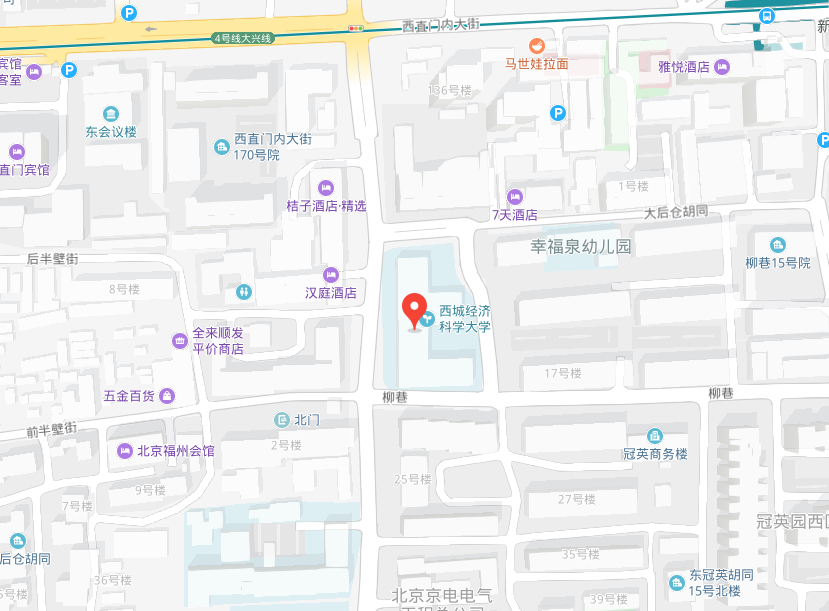 笔试考场示意图（北京西城经济科学大学：北京市西城区南草厂街22号）乘车路线：经过地铁新街口站的主要车次：47路；508路。经过新开胡同的主要车次：7路；105路；111路。地铁路线：乘坐地铁4号线大兴线新街口站下，C口出。注：学校内不提供停车位，请考生乘坐公共交通工具前往。